HOUSING GUIDE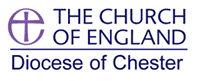 HOUSING GUIDEDiocesan ResponsibilityOccupant's ResponsibilityParish's ResponsibilityITEMCOMMENTSInternalInternalBathroomsThe Property Manager will determine the need for complete or partial refurbishment of bathrooms during an Interregnum or at a Quinquennial inspection.  Replacement suites will be white with associated white tiling around wash hand basins, baths and showersPower showers are not normally fitted as they can use up to twice as much energy and hot water as a bath
BoilersThe diocese will arrange and pay for an approved contractor to carry out a boiler service on the same day as the Gas Safety Inspection.  The diocese will organise and pay for necessary repairs, but a replacement will only be considered when beyond economic repair or deemed extremely inefficient by the inspecting engineerThe contractor will contact clergy direct with an appointment date. It would be appreciated if every endeavour could be made to keep to the appointment time and date given. Not only will this maintain the anniversary date of the inspection, but as the inspection/services are organised into deanery groups, the engineers’ costs to the diocese are kept to a minimumCat FlapsIt is the responsibility of the occupant to pay for the purchase and installing of cat/dog flaps in external doors.  Prior consent from the Housing Department will be required. On vacating the property, the occupant may be required to pay to re-instate/replace the door unless otherwise authorised by the Housing Department Central HeatingThe need for the alteration of, extension to, or replacement of the heating system will normally be considered by the Property Manager at a Vacancy or Quinquennial InspectionSupplementary heating i.e. a gas or electric fire will be provided in the living room and study – the choice of which may be determined by the condition of the chimney flueThe diocese does not normally provide heating on second floors, in attics, cellars or basementsIn properties where there is an oil fired boiler, the diocese will not accept responsibility for repairs to heating systems as a result of running out of heating oilChimney SweepingThe diocese will pay for annual sweeping of flues.  Arrangements should be made locally, and an invoice sent to the Housing Department for reimbursementCurtains and BlindsThe diocese does not provide curtains, blinds, curtain tracks or poles to the property Door Bells & KnockersSuitable doorbells or knockers will be provided to appropriate external doorsElectrical InstallationThe electrical installation will be tested by a qualified electrician on a 5yearly cycle. Present provision of double power sockets is as follows: Reception rooms x2, Kitchen x4, Study x3, Hall & Landing x1 per floor, Attic x1, Bedrooms x2, Garage x1, Utility Room x2  The Diocese provides standard pendant lights to all rooms and compliant lighting in bathrooms, kitchens and all other wet rooms.Under no circumstances should the electrical wiring (or its associated fittings) be altered or tampered with by the occupant or a person not approved under a Competent Persons Scheme.  Such work may be considered illegal and could lead to prosecution and a fine of up to £5000Light shades & fittingsThe occupier is responsible for all light shades and decorative light fittings, regardless of ownership.Any electrical work to install decorative light fittings should be undertaken by an appropriately qualified electrician.Extractor FansExtractor fans are provided in kitchens and bathrooms Fixtures & FittingsAll fixtures and fittings provided in a parsonage are part of the fabric of the house.  Any alteration to or removal of such items should have the prior approval of the Property Manager and be replaced by the occupant with an appropriate fitting before vacating the parsonageFloor CoveringsThe diocese is responsible for laying vinyl floor coverings to bathrooms, shower rooms, WC’s, kitchens and utility rooms Floor CoveringsThe parish is expected to pay for floor coverings in the public areas of the house, usually the Study and Hall areasIn certain circumstances, e.g. the priest allows parish meetings in other rooms, there may be a request from him/her to contribute to the cost of floor coverings in those roomsFloor CoveringsAll other floor coverings in the house are the responsibility of the occupantGas Safety TestsThe diocese will arrange and pay for an approved contractor to carry out an annual Gas Safety TestA copy of the gas safety certificate should be retained by the occupantThe contractor will contact clergy direct with an appointment date. It would be appreciated if every endeavour could be made to keep to the appointment time and date given. Not only will this maintain the anniversary date of the inspection, but as the inspection/services are organised into deanery groups, the engineers’ costs to the diocese are kept to a minimumInfestationsInfestation within the house or garage, by mice, rats, wasps, flies or other pests should be reported to the Housing Department, which will arrange for appropriate action to be taken.  Garden infestations are the responsibility of the occupantInsulation (Roof)Loft insulation and lagging of pipes and tanks is provided as standard.  Internal Decoration The diocese is only responsible for internal decoration where required as a result of any significant building repair.Internal Decoration (Interregnum)The parish should arrange for any necessary internal decoration in consultation with the new priestIt is not permitted to apply any textured paint finishes to ceilings or wallsAll internal decoration should be in neutral colours with ceilings and any gloss work kept white  Internal Decoration (Occupant)During occupancy, the priest is responsible for decoratingAny internal decoration should be in neutral colours with ceilings and any gloss work kept white  It is not permitted to apply any textured paint finishes to ceilings or wallsKitchen/Utility RoomsThe need to replace or refurbish the kitchen or utility room will be determined by the Property Manager at a Vacancy or Quinquennial InspectionRoutine repairs will be carried out as and when requiredKitchen AppliancesThe diocese will provide and maintain cookers, cooker hoods and hobs and provide plumbing connections for a washing machine and dishwasherAccommodating tumble driers (vents etc.,) can be discussed onsite with the Property ManagerKitchen Appliances:The provision of washing machines, dishwashers, fridges and freezers are the responsibility of the occupantThe occupant is responsible for maintenance and repair of all kitchen appliances (with the exception of cookers, hobs and extractor fans) regardless of ownershipLoftsItems may be stored in the loft if flooring is provided and loft ladder and light provided as standard It is important the joists are not overloaded, and the weight of stored items is spread as evenly as possible  Parish OccupationThe diocese will not provide additional accommodation within the house for parish use  Priests should not make any arrangements for use of or access over any part of the house without prior permission of the Houses & Glebe Sub-CommitteeSmoke Alarms & CO monitorsThe diocese will provide smoke alarms on the hall and landing ceilings.CO monitors will be installed in appropriate locations as necessary.It is the responsibility of the occupant to test the alarms at regular intervals Study ShelvingThe diocese will provide up to 25 metres of adjustable shelving or similar (eg Billy Bookcases – Ikea)TelephonesTelecommunications are the responsibility of the parishWindow LocksLocks will be provided to all opening downstairs windows as standardEXTERNALEXTERNALAerialsThe supply, fitting and maintenance of aerials are the responsibility of the occupantLocal authority consent may be necessary - particularly in Conservation Areas and where the parsonage house is listed.  Advice can be sought from the Housing DepartmentCCTVThe diocese will provide CCTV when it is deemed essential to improve the security of a parsonage house in a vulnerable area.  Any requests for CCTV should be made to the Property ManagerDoor LocksAll external doors will be fitted with appropriate locks to conform with insurance requirements.DrainsMaintenance and repairs to the drainage system of the house is the responsibility of the Diocese.The minister should however, ensure that grids are cleared of leaves and debris in the autumn.  Kitchen fat, wet wipes, nappies or other hygiene items can cause blockages and should not be flushed down the toilets.Drives & Paths - ConditionTo be checked by the Property Manager during a Vacancy or Quinquennial Inspection and necessary repairs instructedDrives & Paths - MaintenanceIt is the responsibility of the occupant to ensure driveways and paths are cleaned to remove leaves, vegetation or moss that may cause them to become hazardous.ConservatoriesA new conservatory will only be considered as a means of extending an inadequate parsonage houseAll conservatories will be maintained by the diocese as part of the house fabric  The provision of conservatory blinds are the responsibility of the occupantExternal PaintingThe condition of the external woodwork will be checked by the Property Manager at a Vacancy or Quinquennial Inspection and where necessary, repairs and repainting will be instructed.  External painting is usually carried out at 5-yearly intervals, but this may be deferred by the Property Manager. FencesMaintenance and repair of diocesan owned boundary fences and walls are the responsibility of the diocese The minimum standard to be achieved is a fence capable of keeping small children within the garden under normal supervision and to provide general security and privacy for the house, but the Diocese will not pay for the erection of fencing to contain animals.Occupants are not permitted to plant any shrubs in such a position that they are likely to cause any damage to fences or walls, or obstruct access for maintenance purposesGarages / ParkingA house will normally have a single garage, but this is not possible in all cases.  Where the garage has had to be converted to provide a study for the minister, consideration can be given to the provision of a shed for storage.An electrical supply and link to the house intruder alarm system will be fitted where practicalGarages will have a lockable, manually operated door.  Fixtures and fittings such as shelving and remote controlled doors will not be providedGarden Maintenance Occupants are responsible for all routine garden maintenance and are expected to keep their gardens in good order.  This includes maintenance of hedges and pruning of shrubs and bushes.  Nothing should be planted that may damage fences or buildings. Trees within the curtilage of the house are the responsibility of the diocese (see Trees)Ivy or other climbing plants should NOT be planted against any building, fence, trees or other structure.  Any ivy already on site should preferably be removed, or if not removed should be maintained regularly to prevent it from damaging the building.  Any costs for repairs to damage caused by uncontrolled climbing plants, may be passed to the occupier.Garden Maintenance During an interregnum the Parish should maintain the garden, lawns and boundary hedging.  The diocese will reimburse fortnightly mowing of lawnsAny other garden maintenance will have to be approved by the Property Manager before reimbursement(Trees will be inspected by a tree surgeon and are a diocesan responsibility – see TREES section)Garden Sheds &GreenhousesThe diocese will not provide or maintain garden sheds or greenhouses.  However, a shed may be provided where the garage has had to be converted to provide a study for the minister.GuttersEssential repairs and maintenance are carried out by the diocese and the clearing of gutters is a diocesan responsibilityOccupants are asked, however, to responsibly assist (if possible) by having leaves and other debris cleared in gutters in low risk locations.  Take a sensible approach when considering precautions for work at height If in doubt, please read the HSE’s Working at Height – A Brief Guide http://www.hse.gov.uk/pubns/indg401.pdf or contact the Housing Department for advice HedgesMaintenance of hedges is the responsibility of the occupant and cutting should be undertaken at least once a yearIntruder AlarmThe diocese gives high priority to sensible security precautions to protect the occupants and the house The diocese is responsible for repairs of the system The diocese will not pay for systems to be connected to monitoring stationsRights of WayMembers of the public or neighbours should not be allowed to regularly cross gardens or grounds, other than using the usual route to the front door.  This is to prevent a historical right of way being established RubbishIt is the occupant’s responsibility to ensure that all household and garden waste is removed offsite in accordance with the relevant local council’s guidelinesAll personal belongings and equipment must be removed from both the house and gardens upon vacating.  Failure to do so may result in the occupant being re-chargedSecurity LightingAppropriate security lighting is provided and maintained as standardSeptic TanksProblems should be reported to the Housing Department so repairs can be arranged The occupant should monitor the tank and arrange for it to be emptied locally, usually once a year. The cost will be reimbursed by the diocese on production of a receipt to the Housing DepartmentTreesA tree inspection will be carried out by a qualified tree surgeon at the time of a Vacancy or Quinquennial Inspection The diocese will meet the cost of pruning or taking down a tree that threatens the structure or drainage of a property, overhangs the public highway, has become or is likely to become dangerous or has grown too large for the sitePlease note that diocesan policy does not normally allow for cosmetic works, but if these are to be considered exceptionally, they are subject to approval by the Houses & Glebe sub-CommitteeNeighbour’s requests for tree work must be forwarded to the Property Manager for consideration TreesNo new trees or large growing shrubs shall be planted without the authority of the Property ManagerWashing LinesThe diocese will not provide or reimburse the cost of supplying and fixing of washing lines or rotary clothes driersWindowsA window replacement programme will be considered by the Houses & Glebe sub-Committee after receiving a recommendation from the Property ManagerFailed double glazed units will only be replaced when funds allowGENERALGENERALBurglariesFull repairs to any structural damage will be arranged by the Housing DepartmentBurglariesIn the event of a burglary the occupant should notify the Police as soon as possible and advise the Housing Department of any damage at the earliest opportunity with the police incident number During Out of Office hours, the occupant can arrange for urgent repairs to be carried out locally to make the property secure i.e. boarding up broken windows or doors.  All invoices relating to repairs must be sent to the Housing Department to aid an insurance claim.  Loss of or damage to contents should be notified to the occupant's contents insurersCouncil TaxThe parish is responsible for the payment of council tax for the parsonage house on behalf of their priest.  Most parishes choose to set up a monthly direct debit to pay the tax, usually organised by the PCC Treasurer.It should be noted that councils only issue two reminders during the year for late payments - then your right to pay by instalments will be rescinded and the remainder of the tax for the year will have to be paid.Correspondence will be sent to the vicarage address and the priest should pass this to the Treasurer as soon as possible.In a vacancy the Parish should contact the council to advise that the house is unoccupied as there may be exemptions available from the council.  This varies from council to council.  If council tax becomes payable in a vacancy, then this remains the parishes responsibility.  Churchwardens should check the property during a vacancy to collect any Council Tax notices.If the house is rented out during a vacancy, then the tenant/occupier becomes responsible for the council tax.Insurance (Buildings)All parsonage houses are insured by the Diocesan Board of Finance for a wide variety of hazards and public liabilityInsurance (Contents)The occupant is responsible for insuring their own possessions against damage or lossPlanning ApplicationsThe Housing Department will investigate the implications of planning applications relating to neighbouring properties and object if it is considered the proposed changes could be detrimental to the parsonage house and/or its occupants.  This can obviously be done in conjunction with the occupant concerned Any notification of a planning application should be forwarded to the Housing Department without delay as there is usually a time limit to make any objections SecurityOccupants are expected to take sensible precautions to minimise the risk of burglary e.g. by locking windows and doors and activating the alarm system when leaving the house.  Failure to do so may lead to an invalid insurance claim.Utility BillsGas, electricity and oil bills, are the responsibility of the occupantWater RatesWater and sewerage bills are the responsibility of the parish